АДМИНИСТРАЦИЯ  МУНИЦИПАЛЬНОГО  ОБРАЗОВАНИЯТИХВИНСКИЙ  МУНИЦИПАЛЬНЫЙ  РАЙОН ЛЕНИНГРАДСКОЙ  ОБЛАСТИ(АДМИНИСТРАЦИЯ  ТИХВИНСКОГО  РАЙОНА)ПОСТАНОВЛЕНИЕ	22 февраля 2024 г.	01-383-аот __________________________ № _________21 2800 ДОВ соответствии со статьей 179 Бюджетного кодекса Российской Федерации, Федеральным законом Российской Федерации от 6 октября 2003 года № 131-ФЗ «Об общих принципах организации местного самоуправления в Российской Федерации», Федеральным законом Российской Федерации от 28 июня 2014 года № 172-ФЗ «О стратегическом планировании в Российской Федерации», Постановлением Правительства Российской Федерации от 25 июня 2015 года № 631 «О порядке государственной регистрации документов стратегического планирования и ведения федерального государственного реестра документов стратегического планирования», Постановлением Правительства Ленинградской области от 7 марта 2013 года № 66 «Об утверждении Порядка разработки, реализации и оценки эффективности государственных программ Ленинградской области» (с изменениями и дополнениями), администрация Тихвинского района ПОСТАНОВЛЯЕТ:1. Утвердить Порядок разработки, реализации и оценки эффективности муниципальных программ (далее - Порядок) муниципального образования Тихвинский муниципальный район Ленинградской области и муниципального образования Тихвинское городское поселение Тихвинского муниципального района Ленинградской области в новой редакции (далее - Тихвинского района и Тихвинского городского поселения соответственно) (приложение). 2. Руководителям структурных подразделений администрации Тихвинского района в процессе разработки и реализации муниципальных программ Тихвинского района и Тихвинского городского поселения руководствоваться требованиями утверждённого Порядка.3. Комитету по экономике и инвестициям администрации Тихвинского района:3.1. Обеспечить методическое руководство процессом разработки и реализации муниципальных программ Тихвинского района и Тихвинского городского поселения.3.2. Осуществлять контроль за соответствием муниципальных программ Тихвинского района и Тихвинского городского поселения требованиям утверждённого Порядка.4. Признать утратившими силу постановления администрации Тихвинского района:- от 25 октября 2021 года № 01-2056-а «Об утверждении Порядка разработки, реализации и оценки эффективности муниципальных программ Тихвинского района и Тихвинского городского поселения в новой редакции»; - от 29 декабря 2021 года № 01-2669-а «О внесении изменений и дополнений в постановление администрации Тихвинского района от 25 октября 2021 года №01-2056-а «Об утверждении Порядка разработки, реализации и оценки эффективности муниципальных программ Тихвинского района и Тихвинского городского поселения»;- от 16 ноября 2022 года № 01-2594-а «О внесении изменений в Порядок разработки, реализации и оценки эффективности муниципальных программ Тихвинского района и Тихвинского городского поселения, утвержденный постановлением администрации Тихвинского района от 25 октября 2021 года № 01-2056-а».5. Контроль за исполнением настоящего постановления возложить на заместителя главы администрации - председателя комитета по экономике и инвестициям.6. Обнародовать настоящее постановление в сети Интернет на официальном сайте Тихвинского района.Глава администрации 							   Ю.А. НаумовБердникова Оксана Викторовна, 79-462СОГЛАСОВАНО:     РАССЫЛКА: УТВЕРЖДЁН постановлением администрации Тихвинского районаот 22 февраля 2024 г. № 01-383-а(приложение)ПОРЯДОКРАЗРАБОТКИ, РЕАЛИЗАЦИИ И ОЦЕНКИ ЭФФЕКТИВНОСТИМУНИЦИПАЛЬНЫХ ПРОГРАММ ТИХВИНСКОГО РАЙОНА И ТИХВИНСКОГО ГОРОДСКОГО ПОСЕЛЕНИЯ 1. Термины и понятияТермины и понятия, используемые в настоящем Порядке, определяются в соответствии с Бюджетным кодексом Российской Федерации:- муниципальная программа является документом стратегического планирования, содержащим комплекс планируемых мероприятий, взаимоувязанных по задачам, срокам осуществления, соисполнителям и ресурсам, обеспечивающих наиболее эффективное достижение целей и решение приоритетных социально-экономических задач Тихвинского муниципального района;- цель муниципальной программы – прогнозируемое и желаемое состояние сферы реализации муниципальной программы;- задача муниципальной программы - результат выполнения комплекса мероприятий, направленных на достижение цели (целей) муниципальной программы;- мероприятие муниципальной программы - комплекс действий по решению соответствующей задачи;- показатель (индикатор) муниципальной программы - количественная характеристика цели, задачи, мероприятия;- проектная часть муниципальной программы отражает региональные, приоритетные, отраслевые и муниципальные проекты; - процессная часть муниципальной программы – это комплекс процессных мероприятий, имеющий общую целевую ориентацию, включающих в себя мероприятия государственных программ Ленинградской области, а также мероприятия, направленные на решение текущих задач органов местного самоуправления Тихвинского муниципального района, реализуемых непрерывно либо на периодической основе, не включённых в проектную часть муниципальной программы; - куратор муниципальной программы – заместитель главы администрации, курирующий работу ответственного исполнителя и осуществляющий общий контроль разработки и реализации муниципальной программы; - ответственный исполнитель муниципальной программы - структурное подразделение администрации Тихвинского муниципального района, в том числе с правами юридического лица, осуществляющее разработку и реализацию муниципальной программы;- соисполнители муниципальной программы – структурные подразделения администрации Тихвинского муниципального района, в том числе с правами юридического лица, осуществляющие разработку и реализацию отдельных мероприятий, под руководством ответственного исполнителя;- участники муниципальной программы – структурные подразделения администрации Тихвинского муниципального района, в том числе с правами юридического лица, муниципальные учреждения и организации Тихвинского муниципального района и иные юридические и физические лица, участвующие в реализации одного или нескольких основных мероприятий муниципальной программы;- результативность муниципальной программы - степень достижения запланированных результатов;- эффективность муниципальной программы - соотношение достигнутых результатов и ресурсов, затраченных на их достижение.2. Общие положения 2.1. Настоящий Порядок определяет правила разработки, реализации и оценки эффективности муниципальных программ Тихвинского муниципального района и Тихвинского городского поселения (далее - муниципальные программы), а также контроля за ходом их реализации.2.2. Разработка и реализация муниципальной программы осуществляется исходя из следующих принципов:а) обеспечение достижения национальных целей развития Российской Федерации, определенных Президентом Российской Федерации, приоритетов социально-экономического развития Российской Федерации, стратегических целей, задач и приоритетов, установленных стратегией социально-экономического развития Ленинградской области и стратегией социально-экономического развития Тихвинского района;б) обеспечение консолидации бюджетных ассигнований бюджета Ленинградской области, федерального бюджета, местных бюджетов и внебюджетных источников, направленных на реализацию государственной политики в соответствующих сферах и влияющих на достижение запланированных в муниципальной программе результатов;в) выделение в структуре муниципальной программы:- проектной части, включающей мероприятия, которые должны иметь количественно измеримые итоги их реализации;- процессной части, допускающей включение мероприятий, не имеющих количественно измеримых итогов их реализации, в соответствии с положениями нормативных правовых актов Российской Федерации, нормативных правовых актов Ленинградской области и нормативных правовых актов Тихвинского района;г) закрепление структурного подразделения, ответственного за реализацию каждого структурного элемента муниципальной программы;д) закрепление должностного лица, ответственного за реализацию каждого структурного элемента муниципальной программы.2.3. Муниципальная программа может включать подпрограммы, содержащие основные мероприятия, мероприятия, направленные на решение конкретных задач в рамках муниципальной программы (далее - подпрограммы).2.4. Разработка и реализация муниципальной программы осуществляются структурными подразделениями администрации Тихвинского муниципального района, определёнными заместителями, курирующими соответствующее направление, которые в дальнейшем выступают в качестве ответственного исполнителя муниципальной программы (далее - ответственный исполнитель), совместно с соисполнителями муниципальной программы (далее - соисполнители). Ответственный исполнитель муниципальной программы обеспечивает координацию деятельности соисполнителей и участников муниципальной программы.2.5. Методическое руководство процессом разработки и реализации муниципальных программ осуществляет комитет по экономике и инвестициям администрации Тихвинского муниципального района (далее – комитет по экономике и инвестициям).2.6. Методическое руководство по вопросам, связанным с планированием бюджетных расходов при разработке, использованием финансовых средств при реализации муниципальных программ, внесении изменений в соответствии с последней редакцией решений совета депутатов Тихвинского муниципального района о бюджете Тихвинского района и совета депутатов Тихвинского городского поселения о бюджете Тихвинского городского поселения на соответствующий год и плановый период (далее – решение о бюджете) и реализации муниципальных программ осуществляет комитет финансов Тихвинского района (далее – Комитет финансов).3. Требования к содержанию муниципальной программы3.1. Муниципальная программа разрабатывается ежегодно в соответствии с порядком осуществления бюджетного процесса в муниципальном образовании. Сроки реализации муниципальной программы устанавливаются на период не менее 3 (трёх) лет. 3.2. Для каждой муниципальной программы (подпрограммы) устанавливается цель, соответствующая критериям специфичности, конкретности, измеримости, актуальности, достижимости и ограниченности во времени:- специфичность (цель должна соответствовать сфере реализации муниципальной программы);- конкретность (не допускаются размытые (нечёткие) формулировки, допускающие произвольное или неоднозначное толкование);- измеримость (достижение цели можно проверить);- достижимость (цель должна быть достижима за период реализации муниципальной программы).Для каждой муниципальной программы (подпрограммы) устанавливаются задачи, решение которых является необходимым для достижения цели муниципальной программы (подпрограммы), ожидаемые (конечные) результаты на момент завершения реализации муниципальной программы (подпрограммы) и целевые показатели (индикаторы).3.3. Деление муниципальной программы на подпрограммы осуществляется исходя из масштабности и сложности решаемых в рамках муниципальной программы задач.Подпрограммы направлены на решение конкретных задач в рамках муниципальной программы. Задача муниципальной программы является целью соответствующей подпрограммы.3.4. Муниципальная программа состоит из проектной и процессной частей.В проектную часть муниципальной программы включаются:- региональные, приоритетные, отраслевые, муниципальные проекты (далее - проекты);- осуществление бюджетных инвестиций в форме капитальных вложений в объекты муниципальной собственности;- предоставление субсидий на осуществление капитальных вложений в объекты муниципальной собственности;- предоставление бюджетных инвестиций и субсидий юридическим лицам;- мероприятия по созданию и развитию информационных систем;- предоставление целевых субсидий муниципальным учреждениям в целях осуществления капитальных вложений, операций с недвижимым имуществом, приобретения нефинансовых активов, а также реализации иных мероприятий, отвечающих критериям проектной деятельности;- выработка предложений по совершенствованию муниципальной политики и нормативного регулирования в сфере реализации муниципальной программы;- расходы за счет средств субсидий, предоставляемых из бюджета субъекта Российской Федерации (за счет средств федерального и областного бюджета) с учетом софинансирования за счет средств местного бюджета;- иные направления деятельности, отвечающие критериям проектной деятельности.В процессную часть муниципальной программы включаются:- выполнение муниципальных заданий на оказание муниципальных услуг;- предоставление целевых субсидий муниципальным учреждениям (за исключением субсидий, предоставляемых в рамках проектной деятельности);- предоставление мер социальной поддержки населения Тихвинского муниципального района Ленинградской области;- предоставление дотаций на выравнивание бюджетной обеспеченности муниципальных образований поселений;- осуществление текущей деятельности казённых учреждений;- обслуживание муниципального долга;   - иные мероприятия, направленные на достижение цели муниципальной программы, не относящиеся к проектной части.3.5. Муниципальная программа имеет следующую структуру:1) паспорт муниципальной программы по форме согласно приложению № 1 к настоящему Порядку;2) общая характеристика, основные проблемы и прогноз развития сферы реализации муниципальной программы;3) приоритеты и цели муниципальной политики в сфере реализации муниципальной программы;4) подпрограммы муниципальной программы (при их наличии в составе программы). Требования к минимальному набору подпрограмм - в составе муниципальной программы не может быть менее двух подпрограмм, предусматривающих финансовое обеспечение. Муниципальная программа не может состоять менее чем из трех подпрограмм, если в составе муниципальной программы предусмотрена подпрограмма, направленная на обеспечение реализации муниципальной программы;5) прогнозные значения показателей (индикаторов) реализации программы, в т.ч. по годам реализации муниципальной программы (приложение № 2 к Порядку);6) информация о налоговых расходах, направленных на достижение цели муниципальной программы (при их наличии); 7) методика оценки эффективности реализации муниципальной программы; 8) план реализации муниципальной программы, содержащий информацию о ресурсном обеспечении муниципальной программы по годам реализации в разрезе источников финансирования, подпрограмм муниципальной программы, основных мероприятий муниципальной программы (приложение № 3 к Порядку).3.6. Целевые показатели (индикаторы) муниципальной программы являются ежегодными измерителями ожидаемых (конечных) результатов реализации муниципальной программы и оценивают выполнение задач муниципальной программы.3.7. Целевые показатели (индикаторы) муниципальной программы должны: - количественно характеризовать решение основных задач и достижение целей муниципальной программы;- отражать специфику развития конкретной области, проблем и основных задач, на решение которых направлена реализация муниципальной программы;- по возможности соответствовать перечню показателей оценки эффективности деятельности органов местного самоуправления городских округов и муниципальных районов, утвержденных Указом Президента Российской Федерации от 28.04.2008 № 607 «Об оценке эффективности деятельности органов местного самоуправления городских округов и муниципальных районов», перечню дополнительных показателей для оценки эффективности органов местного самоуправления городских округов и муниципальных районов, утвержденному Постановлением Правительства Российской Федерации от 17 декабря 2012 года № 1317 «О мерах по реализации Указа Президента Российской Федерации от 28 апреля 2008 года № 607 «Об оценке эффективности деятельности органов местного самоуправления городских округов и муниципальных районов»;- в случае использования налоговых, кредитных и иных инструментов, а также в случае предоставления субсидий юридическим лицам и (или) физическим лицам - производителям товаров, работ, услуг, содержать обоснование необходимости применения указанных инструментов для достижения цели и конечных результатов муниципальной программы с финансовой оценкой по этапам её реализации.- отражать привлечение инвестиций (при их наличии). 3.8. В перечень целевых показателей (индикаторов) муниципальной программы подлежат включению показатели, значения которых удовлетворяют одному из следующих условий:- определяются на основе данных государственного (федерального) статистического наблюдения;- рассчитываются основным исполнителем муниципальной программы на основе данных мониторинга реализации муниципальной программы.3.9. Для каждой муниципальной программы (подпрограммы) определяются ожидаемые (конечные) результаты, характеризующие достижение цели муниципальной программы (подпрограммы) и отражающие конечный социально-экономический эффект от её реализации в соответствующей сфере.4. Основание и этапы разработки и утверждения муниципальной программы, внесение изменений в муниципальную программу 4.1. Структурные подразделения администрации после принятия решения о разработке муниципальной программы направляют в комитет по экономике и инвестициям администрации служебную записку, согласованную с заместителем главы администрации, курирующим данное направление, о включении муниципальной программы в перечень муниципальных программ.Служебная записка должна содержать следующие сведения о муниципальной программе:- наименование;- обоснование необходимости разработки, учитывая цели, задачи и приоритеты социально-экономического развития Тихвинского района; - наименование ответственного исполнителя, соисполнителей, участников;- проекты и комплексы процессных мероприятий, планируемые к реализации в составе муниципальной программы;- сроки и финансовое обеспечение реализации муниципальной программы, источники финансирования.Информация о включении муниципальной программы в перечень на очередной финансовый год представляется в срок, не позднее 31 июля текущего года.4.2. Проект перечня муниципальных программ формируется комитетом по экономике и инвестициям на основании положений федеральных законов и областных законов, предусматривающих реализацию  программ, во исполнение отдельных решений Президента Российской Федерации и Правительства Российской Федерации, Губернатора Ленинградской области и Правительства Ленинградской области, нормативных правовых актов местного самоуправления Тихвинского района и Тихвинского городского поселения и предложений структурных подразделений администрации Тихвинского района, с учётом доведённых комитетом финансов администрации размеров бюджетных ассигнований на реализацию муниципальной программы.  Утверждение Перечня муниципальных программ на следующий финансовый год осуществляется постановлением администрации Тихвинского района до 1 сентября текущего года.Внесение изменений в перечень муниципальных программ осуществляется по решению администрации Тихвинского района, с учётом предложений структурных подразделений администрации. 4.3. Перечень муниципальных программ содержит:- наименования муниципальных программ;- сведения о заместителе главы администрации, курирующем соответствующее направление деятельности;- информацию об основных направлениях социально-экономического развития, реализуемых программой; - сведения об ответственных исполнителях муниципальных программ.4.4. Разработка проекта муниципальной программы в форме проекта постановления администрации Тихвинского района осуществляется на основании Перечня муниципальных программ ответственным исполнителем совместно с соисполнителями, подписывается руководителем структурного подразделения, согласовывается заместителем главы администрации Тихвинского района, курирующим муниципальную программу, направляется на согласование в комитет по экономике и инвестициям администрации и комитет финансов администрации Тихвинского района.4.5. Состав материалов, представляемых ответственным исполнителем для рассмотрения проекта постановления администрации Тихвинского района об утверждении муниципальной программы включает:- проект постановления администрации Тихвинского района об утверждении муниципальной программы;- проект муниципальной программы с приложениями.4.6. В случае получения замечаний в ходе согласования проекта постановления администрации об утверждении муниципальной программы и проекта муниципальной программы они должны быть доработаны ответственным исполнителем с учётом полученных замечаний и направлены на повторное согласование в срок не более 3 рабочих дней с даты получения таких замечаний.4.7. Муниципальные программы, планируемые к финансированию в очередном финансовом году и плановом периоде, подлежат утверждению постановлением администрации Тихвинского района не позднее 1 ноября текущего года.4.8. Муниципальные программы по объёмам бюджетных ассигнований на их реализацию подлежат приведению в соответствие с решением совета депутатов Тихвинского района / решением совета депутатов Тихвинского городского поселения о бюджете Тихвинского района / бюджете Тихвинского городского поселения на очередной год и на плановый период в течение трех месяцев со дня его вступления в силу.4#G0.9. Внесение изменений в муниципальную программу, оказывающих влияние на параметры муниципальной программы, утверждённые постановлением администрации Тихвинского района (кроме изменений по объёмам бюджетных ассигнований), осуществляется по инициативе ответственного исполнителя, соисполнителя либо во исполнение поручений главы администрации (в том числе по результатам мониторинга реализации муниципальных программ) ответственным исполнителем путём подготовки проекта постановления администрации Тихвинского района о внесении изменений в муниципальную программу, в соответствии с настоящим Порядком.4.10. #G0Внесение изменений в муниципальные программы по объёмам бюджетных ассигнований на их реализацию в течение текущего года осуществляется:- на основании решений совета депутатов Тихвинского района / решений совета депутатов Тихвинского городского поселения о внесении изменений и дополнений в бюджет Тихвинского района / бюджет Тихвинского городского поселения на текущий год и на плановый период; - на основании внесенных изменений в сводную бюджетную роспись Тихвинского района / в сводную бюджетную роспись Тихвинского городского поселения.Муниципальные программы по объёмам бюджетных ассигнований на их реализацию должны быть приведены в соответствие не позднее последнего дня текущего квартала, в котором внесены изменения в решения о бюджете и (или) в сводную бюджетную роспись с принятием постановления администрации Тихвинского района.4.11. Ответственный исполнитель обеспечивает обнародование муниципальной программы с учётом изменений и дополнений, путём размещения её на официальном сайте Тихвинского района в сети Интернет, в 10-дневный срок со дня вынесения постановления.5. Финансовое обеспечение реализации муниципальных программ5.1. Финансовое обеспечение реализации муниципальных программ осуществляется за счёт средств:- федерального бюджета (в части планируемых объемов межбюджетных трансфертов местному бюджету, а также расходов на мероприятия, финансируемых за счет средств федерального бюджета);-  областного бюджета (в части планируемых объемов межбюджетных трансфертов местному бюджету, а также расходов на мероприятия, финансируемых за счет средств регионального бюджета);- местных бюджетов (в части планируемых (прогнозируемых) объемов финансирования мероприятий);- прочих источников - в части расходов иных организаций по мероприятиям, реализуемым при финансовом или организационном участии Тихвинского района и Тихвинского городского поселения, расходов бюджетов других субъектов РФ. В муниципальную программу могут быть включены инвестиционные проекты, соответствующие целям и задачам реализации муниципальной программы (подпрограмм муниципальной программы).Средства на строительство, реконструкцию и модернизацию объектов муниципальной собственности предусматриваются в плане реализации муниципальной программы в разрезе основных мероприятий (групп объектов). Перечень объектов, строительство, реконструкция и модернизация которых предусмотрены в рамках муниципальной программы (подпрограммы) утверждаются решением совета депутатов Тихвинского района.5.2. Финансовое обеспечение реализации муниципальных программ в части расходных обязательств Тихвинского района и Тихвинского городского поселения осуществляется за счет бюджетных ассигнований соответствующих местных бюджетов (далее - бюджетные ассигнования). Распределение бюджетных ассигнований на реализацию муниципальных программ утверждается решениями совета депутатов Тихвинского района о принятии бюджета Тихвинского района и совета депутатов Тихвинского городского поселения о принятии бюджета Тихвинского городского поселения на очередной финансовый год и на плановый период.5.3. Планирование бюджетных ассигнований на реализацию муниципальных программ в очередном году и плановом периоде осуществляется в соответствии с нормативными правовыми актами Тихвинского района и Тихвинского городского поселения, регулирующими бюджетные правоотношения.5.4. Финансовое обеспечение строительства, реконструкции и модернизации объектов капитального строительства, реализуемых в рамках муниципальной программы, осуществляется за счет бюджетных ассигнований в порядке, установленном администрацией Тихвинского муниципального района.6. Управление реализацией муниципальной программы6.1. Реализация муниципальной программы осуществляется в соответствии с Планом реализации муниципальной программы (приложение № 3 к Порядку), разрабатываемым ответственным исполнителем программы и содержащим перечень конкретных мероприятий проектной и процессной частей муниципальной программы с указанием сроков их исполнения, бюджетных ассигнований, а также информации о финансировании из других источников. План реализации муниципальной программы утверждается в составе муниципальной программы.6.2. При необходимости, в целях обеспечения эффективного мониторинга и контроля реализации мероприятий муниципальной программы, разрабатывается детальный план мероприятий по реализации муниципальной программы. Он разрабатывается ответственным исполнителем программы на очередной финансовый год и содержит перечень конкретных мероприятий муниципальной программы с указанием их сроков, объемов бюджетного финансирования. Объёмы финансирования мероприятий муниципальной программы, указанные в детальном плане мероприятий по реализации муниципальной программы, должны соответствовать муниципальной программе.Детальный план мероприятий по реализации муниципальной программы утверждается распоряжением администрации Тихвинского района. 6.3. В случае, если изменения в детальный план мероприятий по реализации муниципальной программы оказывают влияние на параметры муниципальной программы, утвержденные постановлением администрации Тихвинского района, внесение изменений в детальный план мероприятий по реализации муниципальной программы осуществляется только после внесения изменений в муниципальную программу.7. Контроль и отчётность реализации муниципальной программы7.1. Ответственный исполнитель совместно с соисполнителями муниципальной программы ежеквартально до 15-го числа месяца, следующего за отчётным кварталом, готовит и представляет в комитет по экономике и инвестициям администрации Тихвинского района отчёт о реализации муниципальной программы (по форме приложения № 4 к Порядку). Отчёт о реализации муниципальных программ должен быть согласован в части финансового обеспечения мероприятий программ с комитетом финансов администрации Тихвинского муниципального района.7.2. Ответственный исполнитель в срок до 1 февраля года, следующего за отчётным, готовит и представляет в комитет по экономике и инвестициям администрации Тихвинского района годовой отчёт о реализации муниципальной программы (приложение № 4 к Порядку) и годовой отчёт о достигнутых значениях целевых индикаторов, уровне финансирования и уровне эффективности муниципальных программ (приложение № 5 к Порядку).7.3. Комитет финансов администрации Тихвинского муниципального района по итогам прошедшего года представляет в срок, указанный в п.7.2 настоящего порядка, в комитет по экономике и инвестициям администрации Тихвинского района информацию об объёмах бюджетных ассигнований, предусмотренных на реализацию муниципальных программ, и фактических расходах бюджетов Тихвинского района и Тихвинского городского поселения.7.4. Годовой отчёт содержит:1) Отчёт о реализации муниципальной программы по форме приложения № 4 к Порядку, включающий:- данные о плановом и фактическом финансировании муниципальной программы (подпрограммы) в разрезе мероприятий;- информацию о выполнении мероприятий программы, (по невыполненным мероприятиям - с указаний причин невыполнения).    2) Оценку эффективности реализации муниципальной программы по форме Приложения 5 к Порядку «Отчёт о достигнутых значениях целевых индикаторов, уровне финансирования и уровне эффективности муниципальных программ», включающую:- сведения о достижении значений показателей (индикаторов) муниципальной программы (подпрограммы);- информацию об уровне финансировании муниципальной программы(подпрограммы).    3) Пояснительную записку к отчёту с оценкой уровня эффективности реализации программы в целом.8. Порядок проведения и критерии оценки эффективностиреализации муниципальной программы8.1. По каждой муниципальной программе ежегодно, по итогам финансового года, проводится оценка эффективности её реализации.8.2. Оценка эффективности реализации муниципальной программы проводится в соответствии с Методикой оценки эффективности реализации муниципальных программ согласно приложению № 6 к настоящему Порядку.8.3. Комитет по экономике и инвестициям администрации Тихвинского района ежегодно до 1 апреля года, следующего за отчётным, готовит и представляет главе администрации сводный годовой доклад о ходе реализации и оценке эффективности муниципальных программ, который содержит:- сведения об основных результатах реализации муниципальных программ за отчётный период;- сведения о степени соответствия установленных и достигнутых целевых индикаторов, и показателей муниципальных программ за отчётный год;- сведения о выполнении расходных обязательств, связанных с реализацией муниципальных программ;- оценку деятельности ответственных исполнителей по реализации муниципальных программ;- при необходимости - предложения об изменении форм и методов управления реализацией муниципальной программы, сокращении (увеличении) финансирования и(или) досрочном прекращении отдельных мероприятий или муниципальной программы в целом.Сводный годовой доклад о ходе реализации и оценке эффективности муниципальных программ размещается на официальном сайте Тихвинского района в сети Интернет.9. Полномочия ответственного исполнителя, соисполнителей и участников муниципальной программы при разработке и реализации муниципальных программ 9.1. Ответственный исполнитель:- обеспечивает разработку муниципальной программы, её согласование с соисполнителями, подготовку проекта постановления администрации Тихвинского района об ее утверждении;- организует реализацию муниципальной программы, принимает решение о внесении изменений в муниципальную программу, несёт ответственность за достижение целевых индикаторов и показателей муниципальной программы, а также конечных результатов ее реализации;- обеспечивает, при необходимости, разработку детального Плана мероприятий по реализации муниципальной программы и его утверждение в соответствии с требованиями настоящего Порядка;- представляет по запросам комитета по экономике и инвестициям и комитета финансов сведения, необходимые для проведения ежеквартального мониторинга реализации муниципальной программы;- запрашивает у соисполнителей информацию, необходимую для проведения оценки эффективности муниципальной программы и подготовки годового отчёта о ходе реализации и оценке эффективности муниципальной программы;- проводит оценку эффективности мероприятий муниципальной программы;- подготавливает годовой отчёт и представляет его в комитет экономики и инвестиций и комитет финансов администрации Тихвинского муниципального района в установленные сроки.9.2. Соисполнители:- участвуют в разработке муниципальных программ (подпрограмм) и осуществляют реализацию основных мероприятий муниципальной программы (подпрограммы);- представляют в установленный срок ответственному исполнителю необходимую информацию и отчёт о ходе реализации отдельных мероприятий муниципальной программы, в том числе, необходимую для проведения оценки эффективности муниципальной программы и подготовки годового отчёта о ходе реализации и оценке эффективности муниципальных программ.9.3. Участники муниципальной программы:- осуществляют реализацию мероприятий муниципальной программы в рамках своей компетенции;- представляют ответственному исполнителю и соисполнителям необходимую информацию для подготовки квартального отчёта о ходе реализации мероприятий муниципальных программ;- представляют ответственному исполнителю и соисполнителю информацию, необходимую для проведения оценки эффективности муниципальной программы и подготовки годового отчёта.______________Приложение № 1к ПорядкуПАСПОРТмуниципальной программы/подпрограммы Тихвинского района и Тихвинского городского поселения_____________________________________________________________(полное наименование программы/подпрограммы)*- указываются названия региональных и отраслевых проектов, мероприятия которых реализуются в рамках муниципальных программ (подпрограмм); если муниципальная программа (подпрограмма) не содержит проекты, в графе указывается «реализация проектов не предусмотрена»;**- в случае, если муниципальная программа (подпрограмма) не содержит налоговых расходов, в графе указывается «налоговые расходы не предусмотрены».Приложение № 2к Порядку ПРОГНОЗНЫЕ ЗНАЧЕНИЯпоказателей (индикаторов) по реализации муниципальной программы ___________________________________________________________________________(наименование программы)*- если в программе отсутствуют подпрограммы, показатели указывается без разделения на подпрограммы и мероприятияПриложение № 3к ПорядкуПЛАН реализации муниципальной программы ______________________________________________________________________________________________________(наименование программы)Приложение № 4 к ПорядкуОТЧЁТо реализации муниципальной программы______________________________________________________________(наименование программы)____________________________________________________________________________(наименование ответственного исполнителя) Приложение № 5 к ПорядкуОТЧЁТ 
о достигнутых значениях целевых индикаторов, уровне финансирования и уровне эффективности
муниципальных программ 
за ____________ год____________________________________________________________________________(наименование ответственного исполнителя) *-  уровень эффективности программы по целевым индикаторам определяется в процентах как отношение количества индикаторов со степенью выполнения не ниже 95% к общему количеству индикаторов **- результат (гр. 6) рассчитывается из значений гр. 5 ***- при отсутствии подпрограмм результаты считаются в целом по программеПриложение № 6 к ПорядкуМетодика оценки эффективности реализации муниципальной программыОценка эффективности реализации муниципальной программы проводится на основе:1) оценки степени достижения целей и решения задач муниципальной программы в целом путём сопоставления фактически достигнутых значений индикаторов муниципальной программы и их плановых значений, (столбцы 3 - 5 формы приложения № 5 к Порядку), по формуле:                                               , 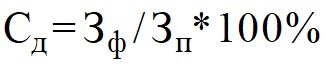 где:  - степень достижения целей (решения задач);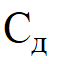   - фактическое значение индикатора (показателя) муниципальной программы;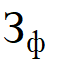   - плановое значение индикатора (показателя) муниципальной программы (для индикаторов (показателей), желаемой тенденцией развития которых является рост значений) или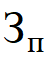   (для индикаторов (показателей), желаемой тенденцией развития которых является снижение значений).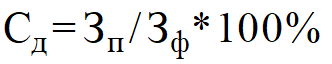 Нижняя граница интервала значений показателя (индикатора) для целей отнесения муниципальной программы к высокому уровню эффективности определяется значением, соответствующим 95 процентному плановому приросту показателя (индикатора) на соответствующий год; нижняя граница интервала значений показателя для целей отнесения муниципальной программы к удовлетворительному уровню эффективности не может быть ниже, чем значение, соответствующее 80 процентному плановому приросту значения показателя на соответствующий год.2) степени соответствия запланированному уровню затрат и эффективности использования средств местного бюджета и иных источников ресурсного обеспечения муниципальной программы путем сопоставления фактических и плановых объемов финансирования муниципальной программы в целом и ее подпрограмм, и сопоставления фактических и плановых объемов финансирования подпрограмм из всех источников ресурсного обеспечения в целом (столбцы 7 - 9 формы приложения № 5 к Порядку), по формуле:                                                , где: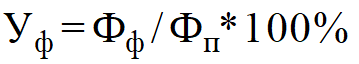   - уровень финансирования реализации основных мероприятий муниципальной программы (подпрограммы);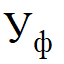   - фактический объём финансовых ресурсов, направленный на реализацию мероприятий муниципальной программы (подпрограммы);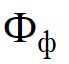   - плановый объём финансовых ресурсов на реализацию муниципальной программы (подпрограммы) на соответствующий отчетный период.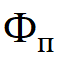 Муниципальная программа считается реализуемой с высоким уровнем эффективности, если:- значения 95% и более показателей муниципальной программы и ее подпрограмм соответствуют установленным интервалам значений для целей отнесения муниципальной программы к высокому уровню эффективности;- уровень финансирования реализации основных мероприятий муниципальной программы составил не менее 95%. Муниципальная программа считается реализуемой с удовлетворительным уровнем эффективности, если:- значения 80% и более показателей муниципальной программы и ее подпрограмм соответствуют установленным интервалам значений для целей отнесения муниципальной программы к удовлетворительному уровню эффективности;- уровень финансирования реализации основных мероприятий муниципальной программы составил не менее 80%.Если реализация муниципальной программы не отвечает приведенным выше критериям, уровень эффективности её реализации признается неудовлетворительным. Уровень эффективности программы указывается в столбце 10 формы приложения № 5 к Порядку._________________Об утверждении Порядка разработки, реализации и оценки эффективности муниципальных программ Тихвинского района и Тихвинского городского поселенияЗаместитель главы администрации - председатель комитета по управлению муниципальным имуществом и градостроительству Катышевский Ю.В. Заместитель главы администрации по социальным и общим вопросам Котова Е.Ю. Заместитель главы администрации - председатель комитета жилищно-коммунального хозяйстваКорцов А.М.И.о. заместителя главы администрации - председателя комитета по экономике и инвестициям Мастицкая А.В. Заведующий юридическим отделомПавличенко И.С. Заведующий общим отделомСавранская И.Г.Заместитель главы администрации - председатель комитета финансов Суворова С.А. И.о. заместителя главы администрации по безопасностиОборин С.В. Дело -1 экз.Заместители главы администрации    через СЭД ЛОКомитет по экономике и инвестициям    через СЭД ЛОКомитет финансов    через СЭД ЛОКомитет жилищно-коммунального хозяйства    через СЭД ЛОКомитет по управлению муниципальным имуществом и градостроительству    через СЭД ЛОКСЗН администрации Тихвинского района    через СЭД ЛОКомитет по образованию    через СЭД ЛОКомитет по культуре, спорту и молодёжной политике    через СЭД ЛОЖилищный отдел комитета жилищно-коммунального хозяйства   через СЭД ЛООтдел по развитию АПК    через СЭД ЛООтдел архитектуры и градостроительства комитета по управлению муниципальным имуществом и градостроительству   через СЭД ЛООтдел безопасности и мобилизационной подготовки    через СЭД ЛООтдел муниципальной службы, кадров и спецработы    через СЭД ЛООрганизационный отдел    через СЭД ЛООбщий отдел-1 экз.ИТОГО: 2Сроки реализации        муниципальной программы Ответственный исполнитель       муниципальной программыСоисполнители муниципальной  программыУчастники муниципальной программыЦели муниципальной программыЗадачи муниципальной программыОжидаемые (конечные) результаты реализации муниципальной программыПодпрограммы муниципальной  программыПроекты, реализуемые в рамках муниципальной программы*Финансовое обеспечение муниципальной программы - всего, в том числе по годам реализации (тыс. руб.)Размер налоговых расходов, направленных на достижение цели муниципальной программы, всего, в т.ч. по годам реализации** (тыс. руб.)№ п/п Наименование показателя Единица измерения Значение показателя Значение показателя Значение показателя № п/п Наименование показателя Единица измерения 20__ г.20__ г.20__ г.123456Муниципальная программа Муниципальная программа Муниципальная программа Муниципальная программа Муниципальная программа Муниципальная программа 1.  Показатель (индикатор)2.Подпрограмма 1 (при наличии) Подпрограмма 1 (при наличии) Подпрограмма 1 (при наличии) Подпрограмма 1 (при наличии) Подпрограмма 1 (при наличии) Подпрограмма 1 (при наличии) 3.  Показатель (индикатор)4.……Наименование муниципальной программы, подпрограммы, основного мероприятия,структурного элемента муниципальной программыОтветственный исполнитель, соисполнители, участники Годы реализацииПланируемые объемы финансирования, тыс. руб.Планируемые объемы финансирования, тыс. руб.Планируемые объемы финансирования, тыс. руб.Планируемые объемы финансирования, тыс. руб.Наименование муниципальной программы, подпрограммы, основного мероприятия,структурного элемента муниципальной программыОтветственный исполнитель, соисполнители, участники Годы реализацииВсего Федерал. бюджет Областной бюджет Местный бюджет 1234567Наименование подпрограммы (при наличии)Наименование подпрограммы (при наличии)Наименование подпрограммы (при наличии)Наименование подпрограммы (при наличии)Наименование подпрограммы (при наличии)Наименование подпрограммы (при наличии)Наименование подпрограммы (при наличии)Проектная частьПроектная частьПроектная частьПроектная частьПроектная частьПроектная частьПроектная частьНаименование регионального, отраслевого, муниципального проекта 1 Наименование мероприятия Наименование регионального, отраслевого, муниципального проекта 2   Наименование мероприятияИтого по проектной частиПроцессная частьПроцессная частьПроцессная частьПроцессная частьПроцессная частьПроцессная частьПроцессная частьНаименование комплекса процессных мероприятий Наименование мероприятия Наименование комплекса процессных мероприятийНаименование мероприятия Итого по процессной частиИтого по подпрограммеИтого по программе заквартал года (нарастающим итогом) Наименование муниципальной программы, подпрограммы, основного мероприятия, структурного элемента муниципальной программы   	Объём финансирования	план на ________ год 	Объём финансирования	план на ________ год 	Объём финансирования	план на ________ год 	Объём финансирования	план на ________ год 	Объём финансирования	план на ________ год Объём финансированияфакт за ___ кварталОбъём финансированияфакт за ___ кварталОбъём финансированияфакт за ___ кварталОбъём финансированияфакт за ___ кварталОбъём финансированияфакт за ___ кварталОбъём финансированияфакт за ___ кварталПроведённые основные мероприятияНаименование муниципальной программы, подпрограммы, основного мероприятия, структурного элемента муниципальной программы   Всего в том числе: в том числе: в том числе: в том числе: Всего в том числе: в том числе: в том числе: в том числе: в том числе: Проведённые основные мероприятияНаименование муниципальной программы, подпрограммы, основного мероприятия, структурного элемента муниципальной программы   Всего Федерал. бюджет Областной бюджет Местныйбюджет ПрочиеВсего Федерал. бюджет Областной бюджет Областной бюджет Местныйбюджет ПрочиеПроведённые основные мероприятия1234567899101112Наименование подпрограммы (при наличии)Наименование подпрограммы (при наличии)Наименование подпрограммы (при наличии)Наименование подпрограммы (при наличии)Наименование подпрограммы (при наличии)Наименование подпрограммы (при наличии)Наименование подпрограммы (при наличии)Наименование подпрограммы (при наличии)Наименование подпрограммы (при наличии)Наименование подпрограммы (при наличии)Наименование подпрограммы (при наличии)Наименование подпрограммы (при наличии)Наименование подпрограммы (при наличии)Проектная частьПроектная частьПроектная частьПроектная частьПроектная частьПроектная частьПроектная частьПроектная частьПроектная частьПроектная частьПроектная частьПроектная частьПроектная частьНаименование регионального, отраслевого, муниципального проекта Наименование мероприятияИтого по проектной частиПроцессная частьПроцессная частьПроцессная частьПроцессная частьПроцессная частьПроцессная частьПроцессная частьПроцессная частьПроцессная частьПроцессная частьПроцессная частьПроцессная частьПроцессная частьНаименование комплекса процессных мероприятийНаименование мероприятияИтого по процессной частиИтого по подпрограммеИтого по программе Наименование муниципальной программы, подпрограммы, основного мероприятия, структурного элемента муниципальной программы,целевых индикаторовЦелевые индикаторыЦелевые индикаторыЦелевые индикаторыЦелевые индикаторыЦелевые индикаторыФинансированиеФинансированиеФинансированиеУровень эффективности программы в целомНаименование муниципальной программы, подпрограммы, основного мероприятия, структурного элемента муниципальной программы,целевых индикаторовЕд. изм.плановые значенияЗпфактические значенияЗфстепень достиженияСд  (%)уровень эффективности программы по целевым индикаторам *(%)плановые значенияФп (тыс. руб.)фактические значенияФф(тыс. руб.)уровень финансирования(%)Уровень эффективности программы в целом12345678910Наименование программыНаименование программыНаименование программыНаименование программыНаименование программыНаименование программыНаименование программыНаименование программыНаименование программыНаименование программыНаименование подпрограммы (при наличии)Наименование подпрограммы (при наличии)Наименование подпрограммы (при наличии)Наименование подпрограммы (при наличии)Наименование подпрограммы (при наличии)Наименование подпрограммы (при наличии)Наименование подпрограммы (при наличии)Наименование подпрограммы (при наличии)Наименование подпрограммы (при наличии)Наименование подпрограммы (при наличии)Наименование целевого индикаторазначениезначениезначение-----ИТОГО по подпрограмме----значениезначениезначение-Наименование подпрограммы (при наличии)Наименование подпрограммы (при наличии)Наименование подпрограммы (при наличии)Наименование подпрограммы (при наличии)Наименование подпрограммы (при наличии)Наименование подпрограммы (при наличии)Наименование подпрограммы (при наличии)Наименование подпрограммы (при наличии)Наименование подпрограммы (при наличии)Наименование подпрограммы (при наличии)Наименование целевого индикаторазначениезначениезначение-----ИТОГО по подпрограмме----значениезначениезначение-ИТОГО по программе---результат**значениезначениезначениерезультат***